Statická elektřina – řešeníPracovní list je určen pro studenty středních škol a jeho cílem je seznámit se se statickou elektřinou a elektrickým nábojem.Statická elektřina______________________________________________________Který pojem nejlépe vystihuje statickou elektřinu?nashromáždění elektrického náboje na povrchu tělesakladný elektrický nábojfyzikální veličina, která vyjadřuje schopnost působit elektrickou silouProč se Jindřichovi zježily vlasy při doteku na nabitý van de Graaffův generátor?Náboj na povrchu lidského těla také nabíjí vlasy. Všechny jsou souhlasně nabité, a proto se vzájemně odpuzují.Určete pravdivost výroků:Vysvětlete pojem Faradayova klec.Princip Faradayovy klece je založen na tom, že elektrický náboj je soustředěn pouze na povrchu vodiče, nikoli v jeho objemu. Tudíž uvnitř dutého trojrozměrného objektu z vodivého materiálu nepůsobí žádné elektrické pole.Co jsem se touto aktivitou naučil(a):………………………………………………………………………………………………………………………………………………………………………………………………………………………………………………………………………………………………………………………………………………………………………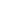 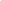 ANONEElektroskop je přístroj, který slouží k indikaci a měření elektrického náboje.Dvě stejně nabitá tělesa se přitahují. Statická elektřina vzniká třením mezi dvěma předměty.Příkladem elektrostatického výboje může být blesk.